The Central IL Chapter of SHRM & the IL State Council of 	SHRM 		Invite you to the		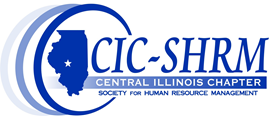 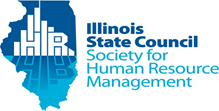 2016 Legislative Advocacy & HR Practice ConferenceTuesday & Wednesday – April 12 & 13, 2016 at theCapital City Training Center 130 West Mason Street, SpringfieldConference attendees can look forward to visiting the nearby IllinoisStatehouse, observe our Legislatures in action at both Chambers of the Illinois General Assembly and share with our elected representatives—the SHRM and HR perspective on how recent and proposed legislation is impacting our workplaces and our employees.“2016 was no different than previous years ushering in key changes in State & Federal Government & Illinois SHRM’s  over 14,000+ members and 21 chapters are working hard to impact positive change in Springfield!“  Conference attendees will receive HR insights from some of the finest knowledge experts in our industry.CONFERENCE AGENDADAY ONE7:30–8:00	Registration8:00–9:00	Keynote Speaker, Jonathan Segal9:00–10:00	IL Department Directors Panel10:00–10:15	Break10:15-11:00	Illinois Legislators Panel11:00-11:45	Lobbyist Update, Jay Shattuck11:45-12:30	Lunch12:30-2:00	National SHRM Update, Kelly Hastings2:00-2:30	Break/Travel to the Capitol Building2:30-4:00	Meetings at the Capitol	DAY TWO8:00-8:30	Registration8:30-9:30	Telecommuting & the Mobile Workforce, Jeffrey Risch9:30-10:30	Case Law Update, Reed Roeslter10:30-10:45	Break10:45-11:45	Cultural Intelligence, Charlie Judy11:45-12:30	Lunch12:30-1:45	Focused Breakout Sessions*1:45-2:00	Break2:00-3:00	Navigating the Complexities of Human Weirdness, Steve ThomasBreakout Sessions:*HR Department of One – Donna Rogers, M.Ed. SHRM-SCP, SPHR, University of IL - Springfield & Dave Ryan, SHRM-SCP, SPHR, Director of Human Resources, Mel-O-Cream International *Unemployment Insurance Changes – Carol Gabrielson - UCI Unemployment Consultants, Inc.*HR Metrics/Workforce Analytics – Prof. Nathan Hartman, Ph.D. Illinois State University, College of Business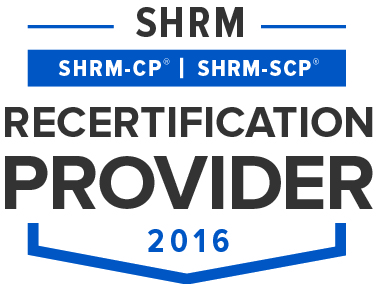 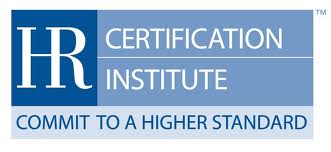 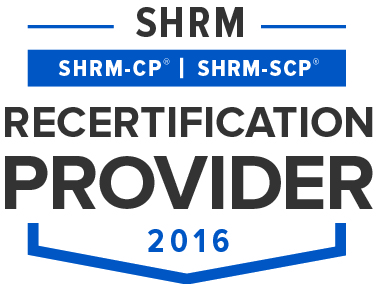 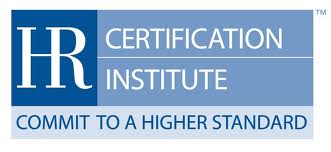 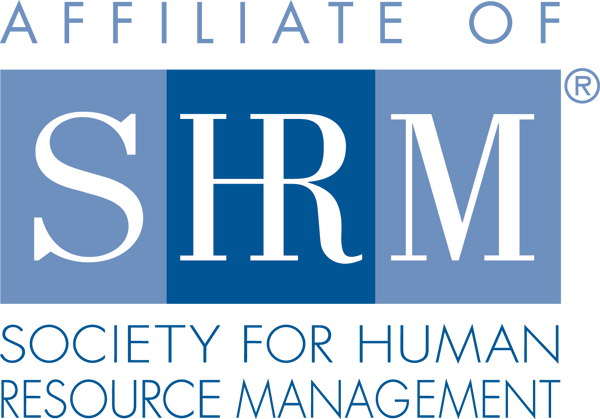 